シェフード女子部　行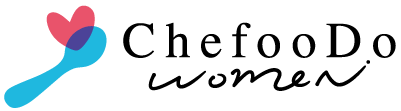 FAX：03-6273-0876FAXお問い合わせ用紙　下記に必要事項をご記入の上、FAX 送信してください。□印がある項目は、選択肢のいずれかにチェックを入れて下さい。お送りいただいた内容を確認後、担当者よりご連絡申し上げます。●お問い合わせ項目□お仕事のご依頼　□仲間・サポーターに関する質問　□活動に関するご質問□お悩み相談　□その他　（　　　　　　　　　　　　　　　　　　　　　　　　　　　　）●お問い合わせ内容●ご依頼者様情報会社名                                                                 ふりがな                                                                  お名前                                                                   FAX　　　　　　　　　　　　　　　　　　　　　　　　　Mail        　　　　　　　　　　　　　                